فرم (3) 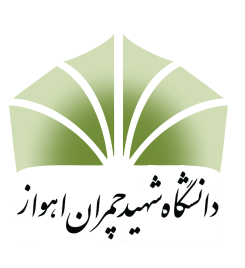                                                                    وزارت علوم تحقیقات و فناوری                                         شماره:                                       	دانشگاه شهید چمران	                                تاریخ:		 	                             پیوست:قسمت ذیل توسط معاون محترم آموزشی و معاون محترم پژوهشی و تحصیلات تکمیلی دانشکده تکمیل گردد.مدیر کل تحصیلات تکمیلی دانشگاهبا سلاماحتراماً، نظر به اینکه وضعیت تحصیلی دانشجوی فوق‌الذکر بررسی و دفاع از پایان‌نامه نامبرده برابر مقررات آموزشی بلامانع می‌باشد به پیوست یک نسخه صحافی نشده از پایان‌نامه دانشجو جهت اقدام مقتضی حضورتان  ایفاد می‌گردد./ب- موارد بررسی شده درخصوص دانشجویان دوره دكتري:- خانم/آقاي   ..................................................... دانشجوی رشته   .......................................   دوره  .......................................   می‌باشد.1- اصل پذيرش مقاله (1- فرم تأیید اعتبار نشریه از سایت و تکمیل آن توسط دانشجو و تأیید آن توسط گروه مربوطه2- ارسال تأیید سردبیر فصلنامه که مقاله در آن نشریه به چاپ رسیده است 3- نامه گروه مبنی بر تأیید نامه نشریه و مقاله پیوست آن 4- نامه معاون پژوهشی و تحصیلات تکمیلی مبنی بر تأیید اعتبار نشریه مذکور و ارسال آن به تحصیلات تکمیلی دانشگاه).2- اصل نمره زبان انگليسي3- يك نسخه از مقاله4- چكيده فارسي و انگليسي5- تمديد سنوات ترم 10-11-126- صورتجلسه شوراي گروه7- صورتجلسه شوراي تحصيلات تكميلي دانشكده8- كارنامه كامپيوتري9- تائيديه معاون محترم پژوهشي و تحصيلات تكميلي دانشكده در خصوص علمي ـ پژوهشي بودن يا معتبر بودن مجله‌اي كه مقاله در آن به چاپ خواهد رسيد/ رسيده است.10- صورتجلسه برگزاري امتحان جامع11- فرم تسویه حساب پژوهشی پایان نامه (فرم ح)12- نامه معاون محترم آموزشی دانشکده مبنی‌بر عدم وجود مشکل آموزشی و دهی مالی13- نامه تسويه حساب بورسيه از دفتر مدير محترم آموزشهاي آزاد 14- نامه معاون محترم پژوهشی و تحصیلات تکمیلی دانشکده درخصوص برگزاری جلسه دفاع و ارسال کلیه مدارک15- آگهی برگزاری جلسه دفاعمعاون آموزشی دانشکده		معاون پژوهشی دانشکده			مدير آموزش‌هاي آزادنام و نام خانوادگی			نام و نام خانوادگی				نام و نام خانوادگیامضا و تاریخ:			امضا و مهر:				امضاء و مهر:	